Множення одноцифрового числа на багатоцифрове. Задачі на спільну роботуМета: узагальнити уявлення учнів про переставний закон множення; ознайомити з прийомом представлення множників при письмовому множенні; вчити розв’язувати задачі на спільну роботу; підготувати учнів до вивчення теми «Площа»; розвивати мислення; виховувати посидючість.ХІД УРОКУІ. ОРГАНІЗАЦІЙНИЙ МОМЕНТII. КОНТРОЛЬ, КОРЕКЦІЯ І ЗАКРІПЛЕННЯ ЗНАНЬ (див. додатковий матеріал до уроку на с. 3)III. РОБОТА НАД НОВИМ МАТЕРІАЛОМ	1. Пояснення вчителя— Потрібно помножити число 8 на 3247. Виконуємо обчислення двома способами.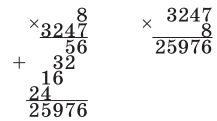 — Яку властивість множення застосуємо, щоб перейти до множення чисел в іншому порядку?— Який спосіб обчислення найбільш зручний?— Таким чином, при множенні одноцифрового числа на багатоцифрове для зручності обчислень множники переставляють і множать багатоцифрове число на одноцифрове.	2. ФізкультхвилинкаНахились уперед, нахились назад.І направо, і наліво,Щоб нічого не боліло.Один, два, три, чотири —набираємося сили,Нахились, повернисьІ до друга посміхнись.Руки вгору підніміть.Пальці швидко полічіть:Ліворуч — 5, праворуч — 5,Скільки разом? Як сказать?Руки вгору піднесітьІ почнемо всі лічить.Скільки пальців на руці,Хором скажемо усі.	3. Первинне закріплення	Завдання 568 (колективно)	Завдання 569 (з коментуванням)4 · 20 374 = 81 496  		3 · 123 401 = 370 203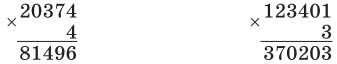 7 · 35705 = 249 935  		2 · 240 756 = 481 512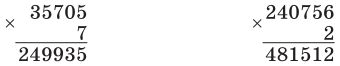 	Завдання 569 (2) («ланцюжком» з коментуванням)	Завдання 570 (самостійно, з подальшою взаємоперевіркою в парах)4078 · 8 + 25 409 = 58 033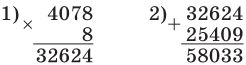 6 · 43051 – 28 · 35 = 257 326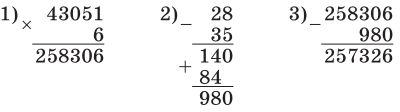 ІV. РОЗВИТОК МАТЕМАТИЧНИХ ЗНАНЬ. РОБОТА НАД ЗАДАЧАМИ	Завдання 573Учні ознайомлюються із задачею за підручником. Записують умову задачі скорочено. Порівнюють текст з коротким записом задачі. Самостійно розв’язують задачу за планом. Один учень розв’язує задачу біля дошки. Самоперевірка задачі з дошки.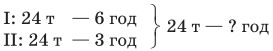 1) 24 : 6 = 4 (т) — викачує перший насос за 1 год;2) 24 : 3 = 8 (т) — викачує другий насос за 1 год;3) 4 + 8 = 12 (т) — викачують обидва насоси за 1 год;4) 24 : 12 = 2 (год) — буде викачано 24 т води.	Відповідь: за 2 години викачають цю воду обидва насоси, якщо працюватимуть одночасно.	Завдання 571 (самостійно, з перевіркою в парах)а (км) — відстань, яку проїхав автобус;b (год) — час руху автобуса;а : b (км/год) — швидкість руху автобуса;(а : b) · 3 (км) — відстань, яку проїде автобус за 3 години.V. ДОМАШНЄ ЗАВДАННЯЗавдання 574; 575 (с. 93–94).VI. ПІДСУМОК УРОКУ— Чого вчилися на уроці?— Яке завдання здалося вам найцікавішим? найскладнішим?Додатковий матеріал до уроку	1. Перевірка домашнього завдання	2. Усні обчислення	Гра «Влучний стрілець»— Хто швидше з’єднає вирази з однаковими значеннями?300 + 582  			7 т 30 кг195 хв  			100 · 9654 + 8725  		3 год 15 хв7030 кг  			8725 + 654728 хв  			45 · 345 + 45 + 45  		12 год 8 хв90 000 : 100  		299 + 58373 ц  				7 т 3 ц	3. Математичний диктант— Запишіть тільки відповіді.Швидкість людини 5 км/год, а потяга — 120 км/год. У скільки разів швидкість потяга більше швидкості людини?Периметр ділянки, що має форму квадрата, 360 м. Чому дорівнює сторона квадрата? числа становить 900. Чому дорівнює число?Добуток чисел 148 і 0 збільшити на 347.За 2 години черепаха подолала відстань 140 см. З якою швидкістю пересувалася черепаха?Швидкість реактивного літака 2000 км/ч. Скільки кілометрів пролетить реактивний літак за 2 години?	Відповіді: у 24 рази; 90 м; 4500; 347; 70 см/год; 4000 км.	Завдання 567 (усно, «ланцюжком»)20 · 4 = 80  		3 · 14 = 42  		20 · 10 · 2 = 400  		1200 · 5 = 600025 · 2 = 50  		2 · 41 = 82  		2 · (3 + 30) = 66  		101 · 7 = 707